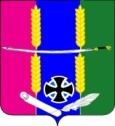 АДМИНИСТРАЦИЯ ВАСЮРИНСКОГО СЕЛЬСКОГО ПОСЕЛЕНИЯ ДИНСКОГО РАЙОНАПОСТАНОВЛЕНИЕот	02.07.2018						                                             № 165                                                                     станица ВасюринскаяО введении особого противопожарного режима  на территории Васюринского сельского поселения Динского района в летний пожароопасный период 2018годаВ связи с установлением жаркой сухой погоды, с повышением температуры воздуха  до плюс 35градусов по  Цельсию в течение одной недели и более, в соответствии со ст. 30 Федерального закона от 21 декабря 1994 года № 69 –ФЗ «О пожарной безопасности», решения  комиссии по предупреждению и ликвидации чрезвычайных ситуаций и обеспечению пожарной безопасности администрации муниципального образования Динской район № 10 от 22 июня 2018 «О дополнительных мерах по обеспечению пожарной безопасности и безаварийного пропуска паводковых вод на территории муниципального образования Динской район» и в целях предупреждения чрезвычайных ситуаций, связанных с пожарами, представляющих угрозу безопасности населения Васюринского сельского поселения, п о с т а н о в л я ю:1.Установить на территории Васюринского сельского поселения особый противопожарный режим до особого распоряжения.2. Запретить сжигание мусора на территории Васюринского сельского поселения.3. Рекомендовать руководителям предприятий, организаций всех форм собственности (ПАО «Племзаводим.В.И.Чапаева – Усачев Ю.Н., КФХ Жигулин С., КФХ Штуканев В. и др.):   3.1.Принять дополнительные меры по обеспечению особого противопожарного режима, в том числе:- организовать наблюдение за противопожарным состоянием территории подведомственных предприятий и в прилегающих к ним зонах;- предусмотреть мероприятия, исключающие возможность перебросов огня от ландшафтных пожаров на здания и сооружения и на прилегающие к ним зоны;- не допускать сжигание стерни, пожнивных остатков, разведение костров, проведение огневых работ на полях хлебоуборки;- разработать план мероприятий по подготовке и обеспечению пожарной безопасности в период уборки зерновых культур и заготовки грубых кормов на территории Васюринского сельского поселения;- проводить разъяснительную работу среди работников об опасности разведения костров на территории поселения;- руководителям сельхозпредприятий провести с рабочим персоналом дополнительный инструктаж по правилам пожарной безопасности;- организовать укомплектование организации первичными средствами пожаротушения, а также подготовку для возможного использования имеющейся водовозной и землеройной техники, организовать дежурство работников предприятий;- своими решениями временно приостановить проведение пожароопасных работ на определенных участках;- принимать иные дополнительные меры пожарной безопасности, не противоречащие законодательству Российской Федерации.4.Членам комиссии по чрезвычайным ситуациям:   4.1. Скорректировать планы действий поселения по предупреждению и ликвидации чрезвычайных ситуаций, в том числе связанных с природными пожарами, а так же порядок привлечения населения, казачьих дружин, членов добровольных пожарных дружин, транспорта, средств пожаротушения на случай тушения лесных и ландшафтных пожаров;    4.2. Скорректировать планы эвакуации населения, при необходимости спланировать и подготовить места на случай эвакуации населения и материальных ценностей из пожароопасных районов;   4.3. Организовать проверки уровня пожарной безопасности поселения, учреждений и организаций, обратив особое внимание на состояние и готовность связи, наружного противопожарного водоснабжения, содержание дорог, подъездов и других проблемных вопросов, существенно влияющих на обеспечение пожарной безопасности. Результаты работы комиссий рассмотреть на заседаниях КЧС и ПБ поселения;   4.4.Организовать и провести комплекс мероприятий по уборке и вывозу горючего мусора с территории поселения, по очистке и восстановлению минерализованных полос вдоль сельхозугодий и лесонасаждений,прилегающих к поселению, выкосу сухой травы и камыша в местах прилегания к жилым домам и другим строениям;   4.5.Проверить и привести в готовность ведомственныедобровольные пожарные охраны, расположенные в поселении, учреждениях, предприятиях, организациях;4.6. Организовать дежурство членов добровольных пожарных дружин в течение всего пожароопасного периода, в том числе в период уборки зерновых и заготовки грубых кормов;    4.7. Продолжить обучение членов добровольных пожарных дружин на базе подразделений 16 ОФПС;    4.8. Организовать и провести собрания граждан в поселении, а также обходы жилых помещений граждан стоящих на учете в учреждениях социальной защиты. Собрания граждан проводить совместно с председателями ТОС,  сотрудниками пожарных надзорных органов, участковыми уполномоченными полиции, на которых проводить разъяснительную работу по предупреждению пожаров и гибели людей;   4.9.Обеспечить информирование местных жителей и прибывших на отдых людей о развитии пожарной обстановки, организовать разъяснительную работу по вопросам готовности к действиям при угрозе и возникновении чрезвычайной ситуации, связанной с природными пожарами, по системам оповещения и громкой связи в местах массового сосредоточения людей.5. Создать комиссию по проверке готовности объектов противопожарной безопасности поселения к весенне-летнему пожароопасному периоду(Приложение № 1). 6.МУП «Родник» (Бегин В.М.) обеспечить исправность противопожарного водоснабжения на территории поселения, обозначить места расположения пожарных гидрантов, водоемов, пирсов.          6.1.Проверить и при необходимости отремонтировать подъездные пути к источникам противопожарного водоснабжения.         7.Общему отделу администрации (Сюйналиева В.В.) обнародовать настоящее постановление и разместить на сайте администрации.8.Контроль за выполнением настоящего постановления оставляю за собой.9. Постановление вступает в силу со дня его обнародования. Исполняющий обязанности главы Васюринскогосельского поселения                                                                               А.Г. ПогосянПриложение № 1 УТВЕРЖДЕНО постановлением главы Васюринского сельского поселения от________№______СОСТАВкомиссии по проверке готовности объектов противопожарной безопасности  в летний период на территории ВасюринскогосельскогопоселенияЧлены комиссии Специалистадминистрации Васюринского сельского поселения                                                                    В.В. Сюйналиева1.  Погосян Армен ГрайровичЗаместитель главы Васюринского сельского поселения – председатель комиссии2.Коротаев В.И.Начальник отдела ЖКХ администрации Васюринского сельского поселения – заместитель председателя комиссии3.Сюйналиева В.В.специалист администрации Васюринского сельского поселения – секретарь комиссии4.Смирнов Дмитрий СергеевичНачальник 16 ОГПС ПЧ-1495.Петелько Раман ГеннадьевичНачальник пункта полиции ст. Васюринская6. Бегин Владимир МихайловичДиректор МУП «Родник»7.Матрохин Олег ИвановичАтаман Васюринского КО8.Геннадьев Арман Генрихович Депутат Совета Васюринского сельского поселения